Carter Plantation Community Association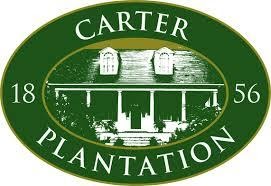 P.O. Box 688Springfield, La 7046204/19/2022All board members in attendance.The meeting was called to order by Jason Hawkes at 6:05 pm.Dominick Gendusa made a motion to approve the minutes from March, Troy Phillips Seconded.  Passed unanimously. Dominick Gendusa gave an update on financials.Expenses cleared from the account totals $10,015.74 Collected $200,855.13 in dues10-day certified demand letters were sent to the following lots for outstanding dues: Lot 1A-$2kLots 8-B, 108, 263-$943.50 each. Rob will inform Jory Tantillo he is responsible for the $255 in late fees for Lots 48/49.  GymJason Hawkes mentioned securing the storage area in gym due to others using the storage area for their use. Equipment has been purchased, which includes a full set of dumbbells, 5 kettlebells, and dumbbell rackPrivacy film was installed on all the front windows.  PoolThere are several umbrellas/stands/tables that are broken due to users not closing them and the stands not being apt for the umbrellas.  It was noted the furniture currently at the pool was purchased when Dominick and Jason became Board Members.  Anna got a bid to recover the chairs:  $84 per chair totaling 8 and $160 per lounger totaling 7.Jamie will ask Anna to get prices for new furniture:  chairs/loungers/umbrella w/stand/umbrella w/stand that goes through the table to be available at the meeting in May.  The top deck of the pool needs repair. The company has been notified.  And Jason will follow up with Les. Talk about the FWG Commons Area is moving forward.ViolationsViolations that were sent to the Board and not entered cannot be sent due to them being 10 days old.  To prohibit this from re-occurring, violations will be sent to multiple Board Members to ensure violations are taken care of in a timely manner.  In regards to the violation on Lot 255 (Real Estate signage), Jason did try to reach out to the homeowner and the Real Estate company, and no one has returned a call/email.It was agreed upon by the Board Members that violations will be put into PayHoa within 24 hours after the violation is sent.  If a homeowner did not sign an e-consent, a letter will be put in the mail immediately.  Re:  Amenity Violations that occurred recentlyIf access to the pool/gym is revoked due to receiving a violation, the violation is attached to the particular lot, not a particular person of the residence.  Discussion of changing the penalty structure of possibly adding fees to “pay their way out” of an amenity violation will be discussed at the next annual meeting.Playground Will be complete this week.Installing additional canopy tomorrow.  Needs weed-eating. Lines need to be added for golf cart parking (7-8 parking spaces).  Blanchard’s will give a bid to the board to paint the parking lines.  Multi-purpose courtIt was discussed that a pickleball court and a pickleball/basketball ½ court would fit in the designated area.  John Mundinger gave the ARB Report.Dominick Gendusa made a motion to adjourn meeting at 7:15. Troy Phillips seconded, passed unanimously.  